ПОЗИВ ЗА ПОДНОШЕЊЕ ПОНУДА У МЕЂУНАРОДНОМ ОТВОРЕНОМ ПОСТУПKУ ЗА ЈАВНУ НАБАВКУ РАДОВАEЛЕКТРОНСКИ ФАКУЛТЕТ (УНИВЕРЗИТЕТ У НИШУ), ИЗВОЂЕЊЕ РАДОВА НА ИЗГРАДЊИ ВИШЕНАМЕНСКЕ ЛАМЕЛЕ БР. ИОП/15-2018/РДРепублика Србија је закључила уговор о кредиту са Европском инвестиционом банком за финансирање пројекта „Истраживање и развој у јавном сектору“. Канцеларија за управљање јавним улагањима, као имплементациони партнер на Пројекту, намерава да део средстава из овог кредита искористи за плаћања по уговору за потпројекат: Проширење Електронског факултета Универзитета у Нишу, у складу са Водичем за набавку Европске инвестиционе банке.На основу члана 7. став 1. тачка 2а) Закона о јавним набавкама („Сл. гласник РС бр. 124/2012, 14/2015 и 68/2015“), а складу са Законом о потврђивању финансијског уговора FI N. 25.497 (RS) између Европске инвестиционе банке и Републике Србије („Службени гласник РС“ – Међународни уговори“, број 5/10) закљученим дана 4. марта 2010. године у Београду, Канцеларија за управљање јавним улагањима, као Наручилац, покреће међународни отворени поступак јавне набавке радова чији је предмет: Електронски факултет (Универзитет у Нишу), Извођење радова на изградњи вишенаменске ламеле, број набавке ИОП/15-2018/РД (IOP/15-2018/RD) и позива сва заинтересована лица која испуњавају обавезне услове за учествовање у тендерској процедури да поднесу понуде.Процењена вредност набавке је 4.250.000 ЕУР без ПДВ.Очекивани датум почетка радова је фебруар 2019. године.Ознака из општег речника набавке:  45000000	Грађевински радови	Кратак опис радова:Нови објекат Вишенаменска ламеле Електронског факултета у Нишу је пројектован са спратношћу П+5, укупне бруто површине (доградња) 6950.38 m2, на катастарској парцели бр. 1928/1, К.О. Ниш – Црвени Крст.Вишенаменска ламела је лоцирана уз постојећу зграду Електронског факултета, и представља њену доградњу, и са њом чини функционалну целину (грађење у прекинутом реду).Подношење понуде са варијантама није дозвољено. Уговор ће бити закључен са најповољнијим понуђачем у међународном отвореном поступку јавне набавке.Реализација уговора се очекује у периоду од фебруара 2019. до јануара 2020. године (искључујући Период за извештавање о недостацима).Критеријум за избор најповољније понуде је најнижа понуђена цена.Право да учествују у овом међународном отвореном поступку јавне набавке имају сва заинтересована лица која испуњавају обавезне услове за учествовање у тендерској процедури. Понуђачи су дужни да доставе доказе о испуњавању услова за учешће, на начин на који је то прописано Конкурсном документацијом.Услови које сваки понуђач треба да испуни, као и начин на који се доказује испуњеност услова одређени су Конкурсном документацијом.Додатне информације о набавци, могу се добити од Канцеларије за управљање јавним улагањима, Београд, путем електронске поште на адресу: procurement.rd@pim.gov.rs.Конкурсна документација је доступна на енглеском језику, осим документације која представља Пројекат за извођење, која је дата на српском језику.Конкурсна документација ће бити доступна за преузимање сваком заинтересованом лицу путем интернет странице наручиоца: http://www.obnova.gov.rs/english/public-procurement Све понуде морају да садрже Тендерску гаранцију банке у износу од 50.000 Евра. За понуђаче из земље Наручиоца: наплативо у валути српски динар (РСД) по средњем курсу НБС на дан наплате гаранције. Тендерска гаранција банке мора да буде важећа најмање тридесет (30) дана након истека рока важности Понуде.Тендерска гаранција банке, као и гаранција авансног плаћања и гаранција за добро извршење посла које је изабрани понуђач обавезан да достави након закључења уговора, морају, да буду потврђене од стране домаће банке, односно извођач ће бити обавезан да уз гаранције стране банке обезбеди и супергаранције (контрагаранције) домаће  банке.Све банкарске гаранције морају бити неопозиве, без приговора, безусловне и плативе на први позив.Период важности понуда је најмање 120 календарских дана од дана који је крајњи рок за подношење понуда. У случају да се укаже потреба Наручилац ће организовати предтендерски састанак и посету локацији о чему ће сва заинтересована лица бити благовремено обавештена писаним путем и то објављивањем обавештења путем интернет странице наручиоца: http://www.obnova.gov.rs/english/public-procurement and http://www.obnova.gov.rs/cirilica/javne-nabavke .Понуде морају да буду достављене у канцеларију која се налази на следећој адреси, не касније од 27. новембра 2018. године у 11.00 часова: Канцеларија за управљање јавним улагањима,улица Немањина бр. 22-26, Београд, писарница Управе за заједничке послове републичких органа11000 БеоградРепублика Србија.Понуде се дају у складу са процедуром „две коверте”, при којој се и техничке и финансијске понуде подносе заједно, али у одвојеним ковертама. Техничке понуде се прве отварају и евалуирају у погледу саобразности. Потом се отварају финансијске коверте само технички подобних понуда.Понуде морају да буду достављене у запечаћеној коверти са следећим назнакама: ,,Понуда за јавну набавку: Електронски факултет (Универзитет у Нишу), Извођење радова на изградњи вишенаменске ламеле, број набавке ИОП/15-2018/РД (IOP/15-2018/RD)” лично или путем поште на горепоменутој адреси најкасније до 27. новембра 2018. године до 11:00 часова.Понуде које стигну после рока наведеног у претходном ставу сматраће се неблаговременим. Неблаговремене понуде се неће отварати и по окончању поступка отварања ће бити враћене понуђачу, са назнаком да је понуда поднета неблаговремено.Отварање техничког дела понуда ће се обавити истога дана, 27. новембра 2018. године у 13:00 часова на адреси: ул. Крунска 58, Београд у присуству представника оних понуђача који се одлуче да присуствују отварању понуда, уз достављено пуномоћје за учешће у поступку отварања понуда. Отварање финансијског дела понуда обавиће се након извршеног прегледа техничког дела понуда. Наручилац ће свим понуђачима који су поднели понуде доставити образложену Одлуку о квалификованости понуђача, као и позив квалификованим понуђачима да учествују у отварању финансијских понуда.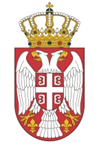 РЕПУБЛИКA СРБИЈAKанцеларија за управљање јавним улагањимакао наручилацобјављујеПреглед главних параметара:Преглед главних параметара:Функција објектаВисоко образовањеСпратност (постојећи објекат)П+2, П+4, П+7Спратност (доградња)По+П+5Површина хоризонталне пројекције надземног габарита објекта (постојећи објекат)6965,09м2укупна БРГП надземно - постојећи објекат25381,00 м2Висина објекта (доградња)+26.50м (+224,80мнв)Облик кроваРаван кров Број паркинг места (новопројектована)81